ORDERBY THE COMMISSION:On January 23, 2017, the PPL Sustainable Energy Fund of Central Eastern Pennsylvania (SEF) filed a Letter Petition for approval of an individual to its Board of Directors.  This approval is required under the PPL Company restructuring settlement. Application of Pennsylvania Power & Light Company for Approval of its Restructuring Plan Under Section 2806 of the Public Utility Code, et al, Docket No. R-00973954 (Opinion and Order entered August 27, 1998).  Commission approval of the proposed Board of Directors is also required by the SEF’s governing bylaws. PP&L Inc. Sustainable Energy Fund Bylaws, Docket No. R-00973954 (Order entered June 2, 2000) and Request for Approval of Revisions to the Bylaws of the PPL Sustainable Energy Fund of Central Eastern Pennsylvania, Docket No. M-00031715F0003 (Orders entered April 1, 2011, and January 28, 2016).The SEF has one pending vacancy on the Board of Directors.  The SEF’s Board of Directors voted to approve Ms. Jocelyn Cramer at its Board meeting of December 19, 2017.  Ms. Cramer will be replacing Mr. Kenneth Mickens, whose term has expired.Jocelyn Cramer is Executive Director of Sustainable Energy Education & Development Support (SEEDS) of Northeastern PA, an environmental non-profit organization committed to promote energy efficiency, renewable energy and sustainable living.  Prior to her current position, Ms. Cramer worked for JPMorgan Chase New York, New York.  Ms. Cramer holds a Bachelor of the Arts from the State University of New York, Binghamton, NY and lives in Lake Ariel, PA.The SEF’s Board and staff conducted a search process for a qualified board member in the latter part of 2016 and the new board member was selected from respondents to the search.  The SEF’s recruitment process was performed according to the PA Sustainable Energy Board Best Practice for Nomination, Election and Approval of Directors.  Based on a review of all relevant information, we find this nominee to be well qualified to serve on the SEF’s Board of Directors THEREFORE,IT IS ORDERED:1.	That the nomination of Jocelyn Cramer to the Board of Directors of the PPL Sustainable Energy Fund of Central Eastern Pennsylvania is hereby approved.		2.	That a copy of this Order be served on Jocelyn Cramer, PPL Sustainable Energy Fund of Central Eastern Pennsylvania, the Office of Consumer Advocate and the Office of Small Business Advocate.		3.	That this proceeding at Docket No. M-00031715F0003 be closed. 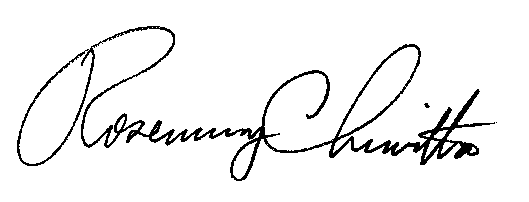 	BY THE COMMISSION,	Rosemary Chiavetta	Secretary(SEAL)ORDER ADOPTED:  March 16, 2017ORDER ENTERED:  March 16, 2017	PENNSYLVANIAPUBLIC UTILITY COMMISSIONHarrisburg, PA  17120Public Meeting held March 16, 2017Commissioners Present:Gladys M. Brown, ChairmanGladys M. Brown, ChairmanAndrew G. Place, Vice ChairmanAndrew G. Place, Vice ChairmanJohn F. Coleman, Jr.Robert F. PowelsonDavid W. SweetJohn F. Coleman, Jr.Robert F. PowelsonDavid W. SweetLetter Petition for Approval of Board MemberJocelyn Cramer to the Board of Directors of the Sustainable Energy Fund of Central Eastern PennsylvaniaDocket Number:           M-00031715F0003